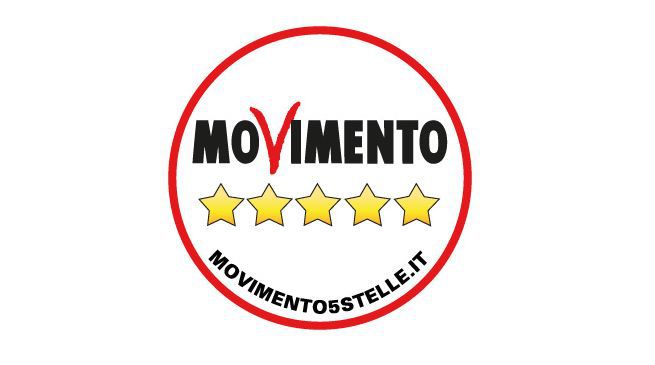 PROPOSTA DI EMENDAMENTO IN MERITO ALL’O.D.G. POSTO AL N. 10 DELLA SEDUTA CONSIGLIARE DEL 13/03/2017La sentenza 4850/2016 del Tribunale di Foggia sez. Lavoro ha condannato il Comune di Manfredonia al pagamento di una somma di denaro, quale risarcimento per il comportamento illecito del Comune di Manfredonia nei confronti del dipendente comunale ricorrente.Orbene la sentenza prevede anche il pagamento di € 300,00 oltre IVA per la CTU, che invece nella proposta di delibera non viene conteggiata.Pertanto si propone di modificare:alla seconda pagina dopo le parole “per un totale di …….” Sostituire l’importo con la cifra esatta “€ 135.791,74”;alla seconda pagina dopo il punto 3, aggiungere il punto 4 “4. € 300,00 oltre iva”;a pagina tre al punto 1 e al punto 2 modificare l’importo “€ 135.425,74” con quello esatto di € 135.791,74”.Vista la legislazione vigente in materia di danno erariale ed obblighi di denuncia alla Corte dei Conti si propone alla pagina 3:di modificare il punto 4 da “di trasmettere il presente provvedimento e relativi allegati alla Sezione Regionale Puglia della Procura Regionale della Corte dei Conti, come per legge.” In “di procedere con la formale denuncia alla Sezione Regionale Puglia della Procura Regionale della Corte dei Conti per permettere all’autorità competente di svolgere tempestivamente i compiti preposti”.Di aggiungere il punto 5 “di procedere con la regolare messa in mora della Dirigente Maria Sipontina Ciuffreda al fine di interrompere i termini prescrizionali”;Di aggiungere il punto 6 “di disporre le iniziative cautelari amministrative per evitare la dispersione del patrimonio del danneggiante e per agevolare il recupero del credito risarcitorio”.